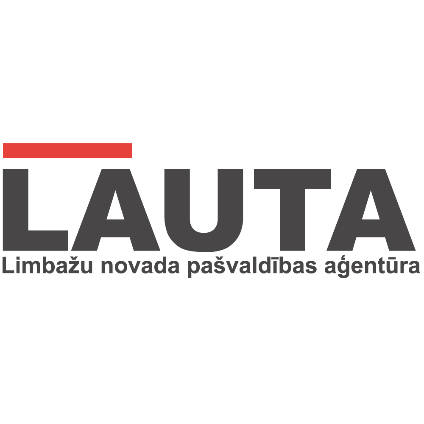 PIETEIKUMA ANKETAPar dalību Limbažu novada tūrisma konsultatīvajā padomēUzņēmums (nosaukums, adrese - juridiskā un faktiskā)Sniegtā tūrisma pakalpojuma veids ( atzīmē ar + )Uzņēmuma pārstāvis padomē: vārds, uzvārds, uzņēmumā ieņemamais amats, pasta adrese, pasta indekss, tālruņa numurs, e-pasta adrese. Vai Jums ir pieredze sadarbībā ar citiem  tūrisma pakalpojuma sniedzējiem? Lūdzu aprakstiet dažos teikumos kāda ir bijusi šī sadarbība. Kā Jūs saredzat savu ieguldījumu padomē?  Lūdzu aprakstiet dažos teikumos.Pieteikuma anketa ir aizpildāma elektroniski un ir derīga bez paraksta. Naktsmītnes pakalpojuma sniedzējsĒdināšanas pakalpojuma sniedzējsKultūras tūrisma pakalpojumu sniedzējs (muzeji, kultūras nami u.c.)Amatnieks, mājražotājsDabas un aktīvās atpūtas pakalpojumu sniedzējsŪdens tūrisma un makšķerēšanas pakalpojumu sniedzējs